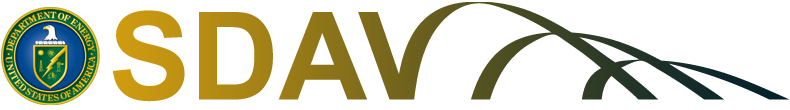 SciDAC Scalable Data Management, Analysis, and Visualization InstituteThe SciDAC SDAV Institute will actively work with application teams to assist them in achieving breakthrough science and will provide technical solutions in the data management, analysis, and visualization regimes that are broadly applicable in the computational science community.As the scale of computation has exploded, the data produced by these simulations has increased in size, complexity, and richness by orders of magnitude, and this trend will continue. Users of scientific computing systems are faced with the daunting task of managing and analyzing their datasets for knowledge discovery, frequently using antiquated tools more appropriate for the teraflop era. While new techniques and tools are available that address these challenges, often application scientists are not aware of these tools, aren’t familiar with the tools’ use, or the tools are not installed at the appropriate facilities.SDAV will deploy, and assist scientists in using, technical solutions addressing challenges in three areas:Data Management – infrastructure that captures the data models used in science codes, efficiently moves, indexes, and compresses this data, enables query of scientific datasets, and provides the underpinnings of in situ data analysisData Analysis – application-driven, architecture-aware techniques for performing in situ data analysis, filtering, and reduction to optimize downstream I/O and prepare for in-depth post-processing analysis and visualizationData Visualization – exploratory visualization techniques that support understanding ensembles of results, methods of quantifying uncertainty, and identifying and understanding features in multi-scale, multi-physics datasetsThe team will work directly with application scientists to assist them and in the process will learn from the scientists where SDAV tools fall short. Technical solutions to any shortcomings will be developed to ensure that our tools address and overcome mission-critical challenges in the scientific discovery process. State-of-the-art techniques in software development and quality assurance will be applied so that the software developed and deployed meets the high standards needed to ensure the correctness and performance of science codes.In addition to connecting with application teams, close ties to leading compute facilities are important for successful deployment and adoption of SDAV tools. The Institute includes facility partners from NERSC, ANL, and ORNL who are responsible for software installation at their respective site. These partners will also inform SDAV team members of upcoming system architectures, guiding development of SDAV tools to ensure that they will be ready as new systems come online.Institute Director:Arie Shoshani, LBNLDeputy Director:Robert Ross, ANLExecutive Council:Arie Shoshani, LBNL (chair)James Ahrens, LANLWes Bethel, LBNLHank Childs, LBNLScott Klasky, ORNLKwan-Liu Ma, UC DavisValerio Pascucci, U UtahRobert Ross, ANLKey Personnel:Sean Ahern, ORNLJames Ahrens, LANLWes Bethel, LBNLPeer-Timo Bremer, LLNLEric Brugger, LLNLHank Childs, LBNLAlok Choudhary, NorthwesternBerk Geveci, KitwareCharles Hansen, U UtahChris Johnson, U UtahKenneth Joy, UC DavisScott Klasky, ORNLRobert Latham, ANLKwan-Liu Ma, UC DavisAnatoli Melechko, UT KnoxvilleKenneth Moreland, SNLMichael Papka, ANLManish Parashar, RutgersValerio Pascucci, U UtahTom Peterka, ANLNorbert Podhorszki, ORNLDavid Pugmire, ORNLNagiza Samatova, NC StateWilliam Schroeder, KitwareKarsten Schwan, GA TechHan-Wei Shen, OSUVenkat Vishwanath, ANLMatthew Wolf, GA TechJonathan Woodring, LANLJohn Wu, LBNLSciDAC Scalable Data Management, Analysis, and Visualization InstituteIn addition to one-on-one collaborations between SDAV and science teams, SDAV team members will organize tutorials and workshops that will help inform the larger community about the tools the Institute makes available, train potential users, and provide opportunities to gather information from other researchers and potential customers. These activities will be coordinated with leading conferences (e.g., ACM/IEEE Supercomputing) and DOE computing facility activities (e.g., the ALCF Getting Started Workshop series).SDAV is a collaboration tapping the expertise of researchers at six laboratories: Argonne, Lawrence Berkeley, Lawrence Livermore, Los Alamos, Oak Ridge, and Sandia national laboratories and in seven universities: Georgia Tech, North Carolina State, Northwestern, Ohio State, Rutgers, the University of California at Davis, and the University of Utah. Kitware, a company that develops and supports specialized visualization software, is also a partner in the project. The team will build on their successes from the SciDAC Scientific Data Management (SDM) Center for Enabling Technologies, the Visualization and Analytics Center for Enabling Technologies (VACET), and the Institute for Ultra-Scale Visualization (UltraVis) and provide the tools and knowledge required to achieve breakthrough science in this data rich era.Contact Information for Executive Council:Arie Shoshani, shoshani@lbl.gov, 510-486-5171Robert Ross, rross@mcs.anl.gov, 630-252-4588James Ahrens, ahrens@lanl.gov, 505-667-5797Wes Bethel, ewbethel@lbl.gov, 510-486-7353Hank Childs, hchilds@lbl.gov, 510-486-4154Scott Klasky, klasky@ornl.gov, 865-241-9980Kwan-Liu MA, ma@cs.ucdavis.edu, 530-752-6958Valerio Pascucci, pascucci@sci.utah.edu, 801-585-6513The SDAV ToolkitSoftware tools are the vehicles through which our expertise can be applied to address application needs. This list captures the current set of tools provided by the SDAV team.I/O FrameworksADIOSDarshanParallel netCDFROMIOViSUS/IDXIn Situ ProcessingActiveSpacesDataSpaces, DARTDIYFFS, EvPathGLEANIndexing and CompressionFastBitISABELAStatistics and Data MiningNU-MinebenchSTPMinerImportance-Driven AnalysisTopological MethodsTopologikaVisualization FrameworksIceTParaViewUltravis-VVisItVTKFlow VisualizationUltravis-P